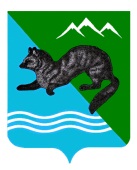 О утверждении Плана мероприятий направленных на снижение неформальной занятости населения и ликвидации задолженности во внебюджетные фонды в Соболевском муниципальном районе на 2015-2020 годы             Во исполнение Протокола совещания у Заместителя Председателя Правительства Российской Федерации О.Ю. Голодец от 9 октября 2014 года № ОГ-П12-275пр и письма Министерства труда и социальной защиты Российской Федерации от 10.12.2014 года №16-0/10П-7274    1. Утвердить Плана мероприятий направленных на снижение неформальной занятости населения и ликвидации задолженности во внебюджетные фонды в Соболевском муниципальном районе на 2015-2020 годы (далее – План) согласно приложению.    2. Управлению делами Администрации Соболевского муниципального района обнародовать настоящее постановление на официальном сайте Соболевского муниципального района в информационно-телекоммуникационной сети «Интернет».    3.	Настоящее постановление вступает в силу после  его официального опубликования (обнародования).    4.	Контроль за исполнением настоящего постановление оставляю за собой.    Глава Соболевскогомуниципального района                                                           В.И. КуркинПриложениек постановлению администрации Соболевскогомуниципального района № 212 от 27.07.2015 г.ПЛАНмероприятий направленных на снижение неформальной занятости населения и ликвидации задолженности во внебюджетные фонды в Соболевском муниципальном районе на 2015-2020 годы                                     ПОСТАНОВЛЕНИЕАДМИНИСТРАЦИИ СОБОЛЕВСКОГО МУНИЦИПАЛЬНОГО РАЙОНА          КАМЧАТСКОГО КРАЯ                                     ПОСТАНОВЛЕНИЕАДМИНИСТРАЦИИ СОБОЛЕВСКОГО МУНИЦИПАЛЬНОГО РАЙОНА          КАМЧАТСКОГО КРАЯ                                     ПОСТАНОВЛЕНИЕАДМИНИСТРАЦИИ СОБОЛЕВСКОГО МУНИЦИПАЛЬНОГО РАЙОНА          КАМЧАТСКОГО КРАЯ20 декабря 2011                 27  июля  2015 года                     с.Соболево                                 №  212№ п/пНаименование мероприятийСрок исполненияИсполнителиОбщие организационные мероприятияОбщие организационные мероприятияОбщие организационные мероприятияОбщие организационные мероприятия1.1Заседания рабочей группы по снижению неформальной занятости, легализации «серой» заработной платы, повышению собираемости взносов во внебюджетные фондыне реже 1 раза в кварталАдминистрация Соболевского муниципального района1.2Заседания рабочей группы с неплательщиками по страховым взносам на обязательное пенсионное и обязательное медицинское страхованиене реже 1 раза в кварталГУ отдел Пенсионного фонда РФ в Соболевском районе ,администрация Соболевского муниципального района1.3Осуществление контроля за своевременной уплатой страховых взносов во внебюджетные фондывесь периодАдминистрация Соболевского муниципального района,ГУ отдел Пенсионного фонда РФ в Соболевском районе,Фонда социального страхованияМероприятия по легализации трудовых отношенийМероприятия по легализации трудовых отношенийМероприятия по легализации трудовых отношенийМероприятия по легализации трудовых отношений2.1 Работа «горячей линии» по вопросам наличия на предприятиях «серых» схем оплаты труда работников и  других вопросов трудового законодательствавесь периодАдминистрация Соболевского муниципального района2.2Информационно-разъяснительная работа с населением о негативных последствиях «серых» схем оплаты трудавесь периодАдминистрация Соболевского муниципального района2.3Снижение не менее чем на 30% количества неработающих лиц, находящихся в трудоспособном возрасте и осуществляющих трудовую деятельность без оформления трудовых отношений01.12.2015Администрация Соболевского муниципального района2.4Выявление фактов приема на работу работников с заработной платой ниже прожиточного минимумавесь периодКГКУ «Центр занятости населения Соболевского района»2.5Осуществление мониторинга уровня среднемесячной заработной платы на предприятиях Соболевского муниципального районаежеквартальноАдминистрация Соболевского муниципального района,предприятия всех форм собственности Соболевского муниципального района2.6Осуществление контроля за погашением задолженности по заработной платеежемесячноАдминистрация Соболевского муниципального районаМероприятия по устранению и предотвращению задолженности по уплате страховых взносов во внебюджетные фондыМероприятия по устранению и предотвращению задолженности по уплате страховых взносов во внебюджетные фондыМероприятия по устранению и предотвращению задолженности по уплате страховых взносов во внебюджетные фондыМероприятия по устранению и предотвращению задолженности по уплате страховых взносов во внебюджетные фонды3.1Выявление лиц трудоспособного возраста, за которых не уплачиваются страховые взносывесь периодАдминистрация Соболевского муниципального района,ГУ отдел Пенсионного фонда РФ в Соболевском районе3.3Принятие мер принудительного взыскания к страхователям-задолжникам по уплате страховых взносов во внебюджетные фонды (выставление по счету страхователя «инкассовое поручение»)в случае неуплаты задолженности по «требованию об уплате недоимки по страховым взносам, пеней и штрафов»ГУ отдел Пенсионного фонда РФ в Соболевском районе 3.4Проведение индивидуальной работы с неплательщикамивесь периодАдминистрация Соболевского муниципального района,ГУ отдел Пенсионного фонда РФ в Соболевском районе3.5Повышение не менее чем на 10% объем поступлений страховых взносов на обязательное пенсионное страхование согласно Контрольным показателям01.09.2015Администрация Соболевского муниципального района,ГУ отдел Пенсионного фонда РФ в Соболевском районе3.6Информирование  Администраций сельских поселений об организациях-должниках по уплате страховых взносов во внебюджетные фонды для оказания содействия и принятия мервесь периодАдминистрация Соболевского муниципального района,ГУ отдел Пенсионного фонда РФ в Соболевском районе3.7Проведение анализа организации работы органов местного самоуправления поселений по работе с должникамиежеквартальноАдминистрация Соболевского муниципального района,Главы городских и сельских поселений Соболевского муниципального района,ГУ отдел Пенсионного фонда РФ в Соболевском районе